PENNSYLVANIA STATE ORGANIZATIONNomination for State-Level Elected Office/CommitteeInstructions:  Please complete a nomination form for each person you wish to nominate.  Also, please complete separate nomination forms for each position for which the individual would like to be considered.  This form may be copied.  Additional forms are available from the Pennsylvania State Organization website.  Deadline:  Please EMAIL completed forms on or before October 10. 2020, toBarbara L. Gasperini , Pennsylvania State Nominations Chairman.Email can be found in the State Directory. Click on, “HOME”, drop down to DKG Pennsylvania Organizations Directory and Committee. Click on Pennsylvania State Organization Directory. You will need the password to fill out application. It is password protected.**********Please include as much information as possible**********NAME ______________________________________________	CHAPTER ______________________ADDRESS _____________________________________________________________________HOME NUMBER ________________________	WORK NUMBER _________________________FAX NUMBER ______________________   E-MAIL __________________________________________PRESENT PROFESSIONAL POSITION _________________________________________________DKG PRESENT POSITION(S) _____________________________________________________________________________________________________________________________________NOMINATED FOR THE FOLLOWING STATE ORGANIZATION ELECTED OFFICE OR COMMITTEE: _______________________________________________________________________________********An attached sheet may be used. ********DELTA KAPPA GAMMA EXPERIENCE – Please include dates starting with the most recent.INTERNATIONAL:  _____________________________________________________________________REGIONAL:  ___________________________________________________________________________STATE ORGANIZATION:  _____________________________________________________________________________________________________________________________________________________CHAPTER:  ________________________________________________________________________________________________________________________________________________________________PROFESSIONAL EXPERIENCES AND HONORS:  ____________________________________________________________________________________________________________________________________SKILLS AND EXPERIENCES RELEVANT TO THE POSITION:  _______________________________________________________________________________________________________________________________________________________________________________________________________________Describe your vision for the Pennsylvania State Organization and why you would like to serve in the position you seek.  Relate your response to your vision - 200 words or less.***********A 4” x 6” Photo of the Nominee must be included with this form. **********STATE ORGANIZATION ELECTEDOFFICES AND COMMITTEE RESPONSIBILITIESTWO-YEAR TERMSPresident - The President shall perform those duties prescribed in the CONSTITUTION, ARTICLE VI.First Vice President - In addition to the duties prescribed in the CONSTITUTION, ARTICLE VI, the First Vice President shall serve as the Coordinator of the Educational Excellence Committee.Second Vice President - In addition to the duties prescribed in the CONSTITUTION, ARTICLE VI, the Second Vice President shall serve as the Chair of the Membership Committee.Recording Secretary - The Recording Secretary shall keep minutes of all meetings of the State Executive Board, business sessions of the State Convention, and all State Officers’ meetings.  A timely distribution of minutes to the members is required.Corresponding Secretary - The Corresponding Secretary shall prepare and distribute the State Directory and official communications as directed by the State President.FOUR-YEAR TERMSFinance Committee Members - The Finance Committee shall:  Prepare the budget and present it for review, modification, and adoption by the State Executive Board; supervise all expenditures from the permanent fund; supervise all investments of the funds; provide for an annual financial review; and perform all other duties determined by the Executive Board.  Nominations Committee Members - The Nominations Committee shall:  Communicate with Chapter Nominations Chairs; solicit recommendations for offices from chapters and individual members; present to the State Organization in odd-numbered years a slate of one candidate for each elected office and prepare the ballot for election; send a biographical sketch of each candidate to the State Editor for inclusion in The Keystonian and to the State webmaster for inclusion on the website; and submit to the International Nominations Committee any recommendations for elected International Offices or committees in even-numbered years.SUBMITTED BY:NAME  __________________________________________  CHAPTER ____________________________ADDRESS  _______________________________________________________________________PHONE NUMBERS(S)  ___________________________________________________________________POSITION IN DELTA KAPPA GAMMA _______________________________________________________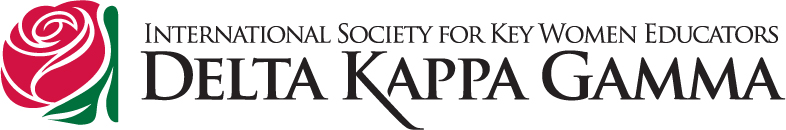 